 5A		Teacher/Student ResourceGrade 4/5, How Much Water Do You Use?The following is a sample of the Philips Family’s water usage as it has been calculated on the Home Water Works (http://www.home-water-works.org/calculator) water calculator.  In order for a student to calculate the water usage for his or her family, a series of questions must be answered.  Look to page 4 for the questions that are posed.  The student may require the support of a parent at home to help complete this activity. 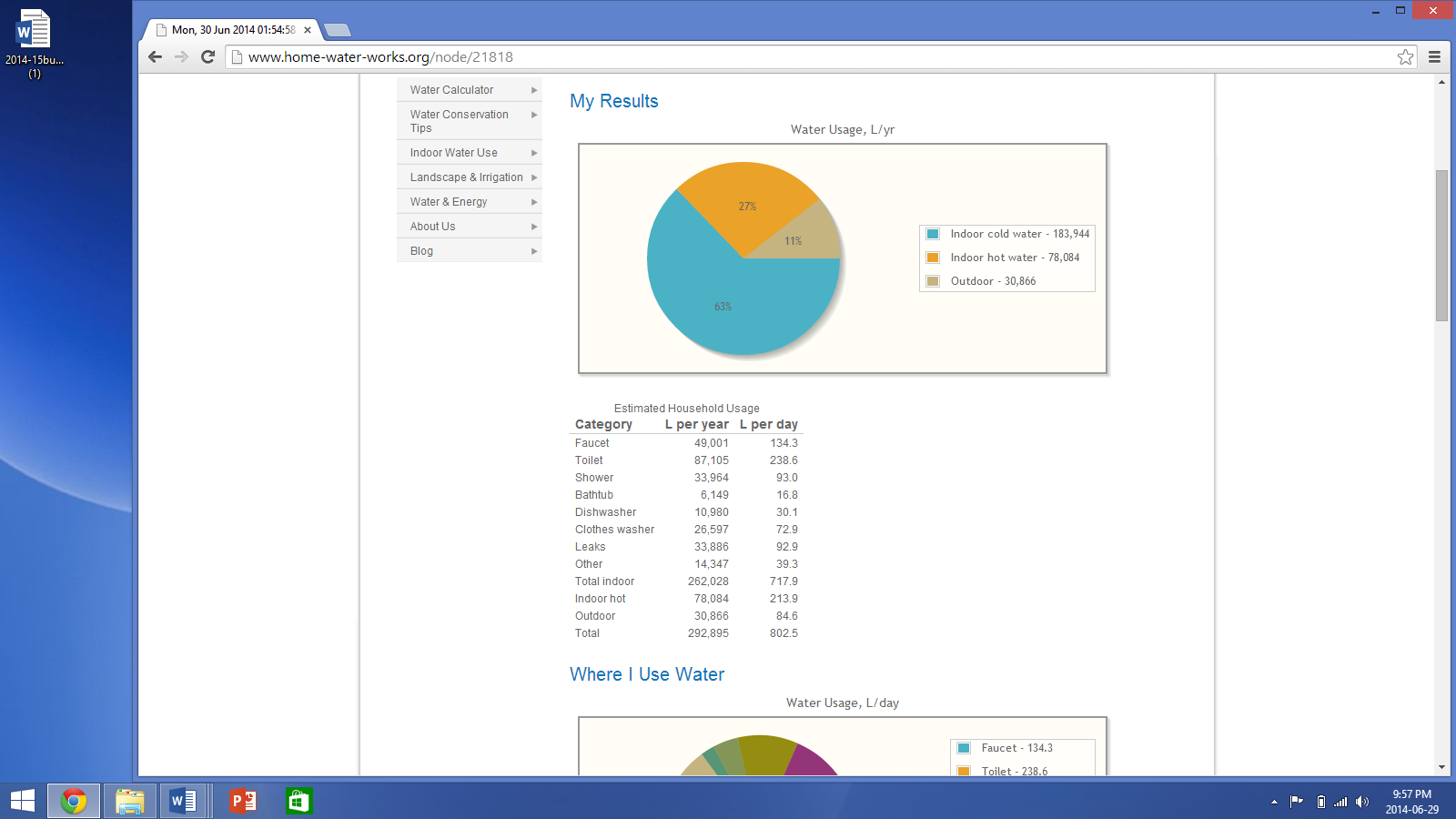 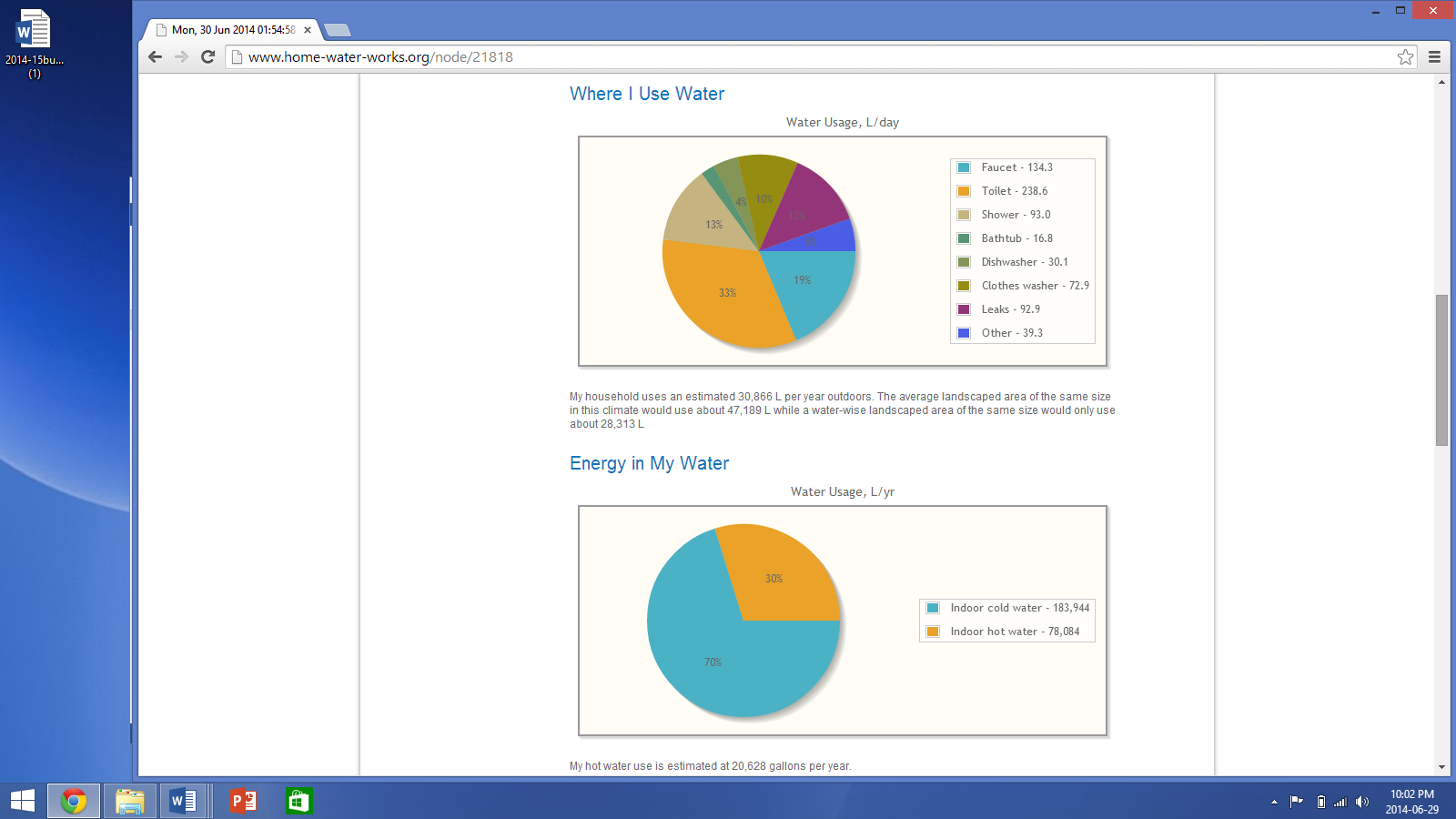 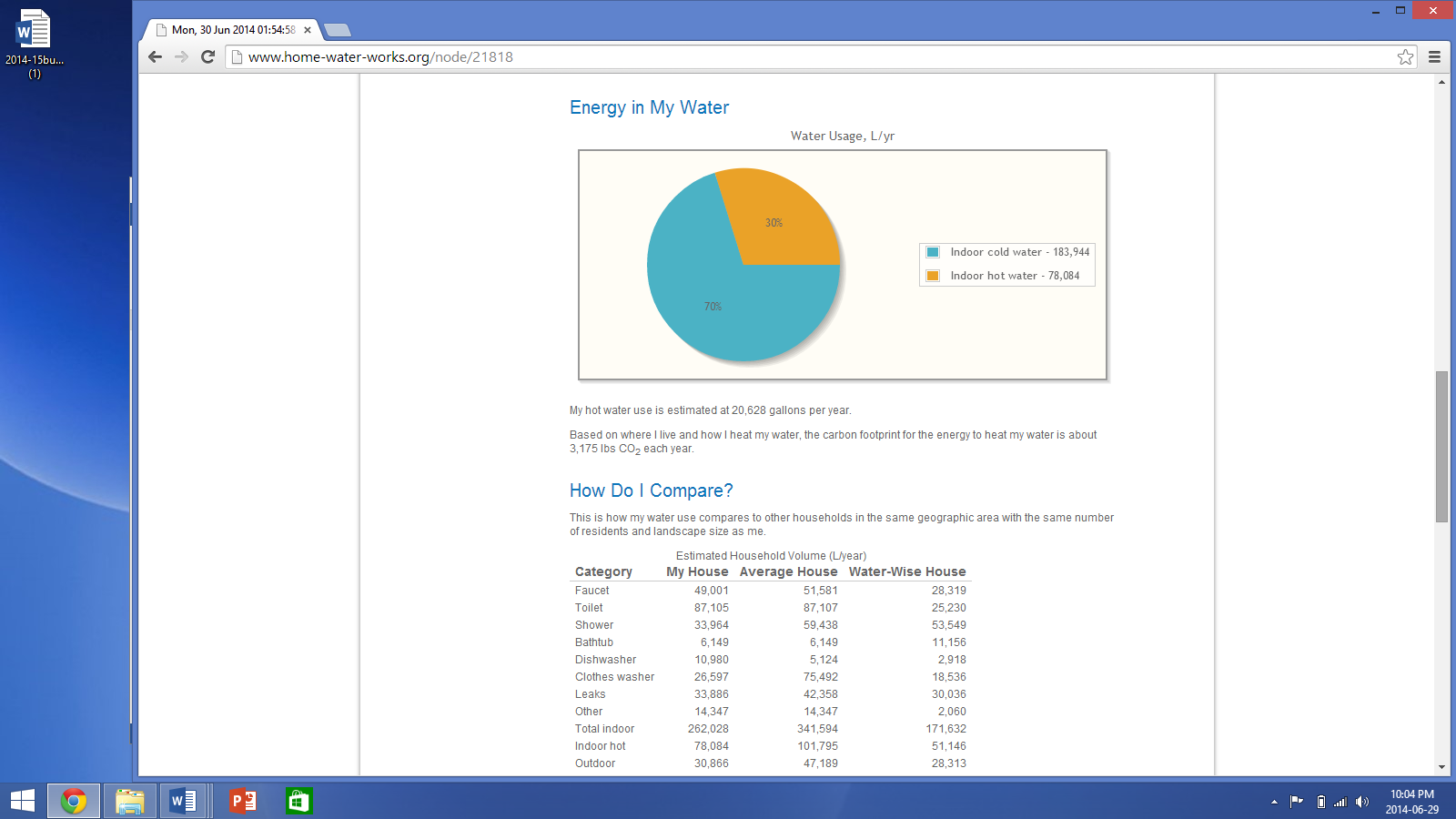 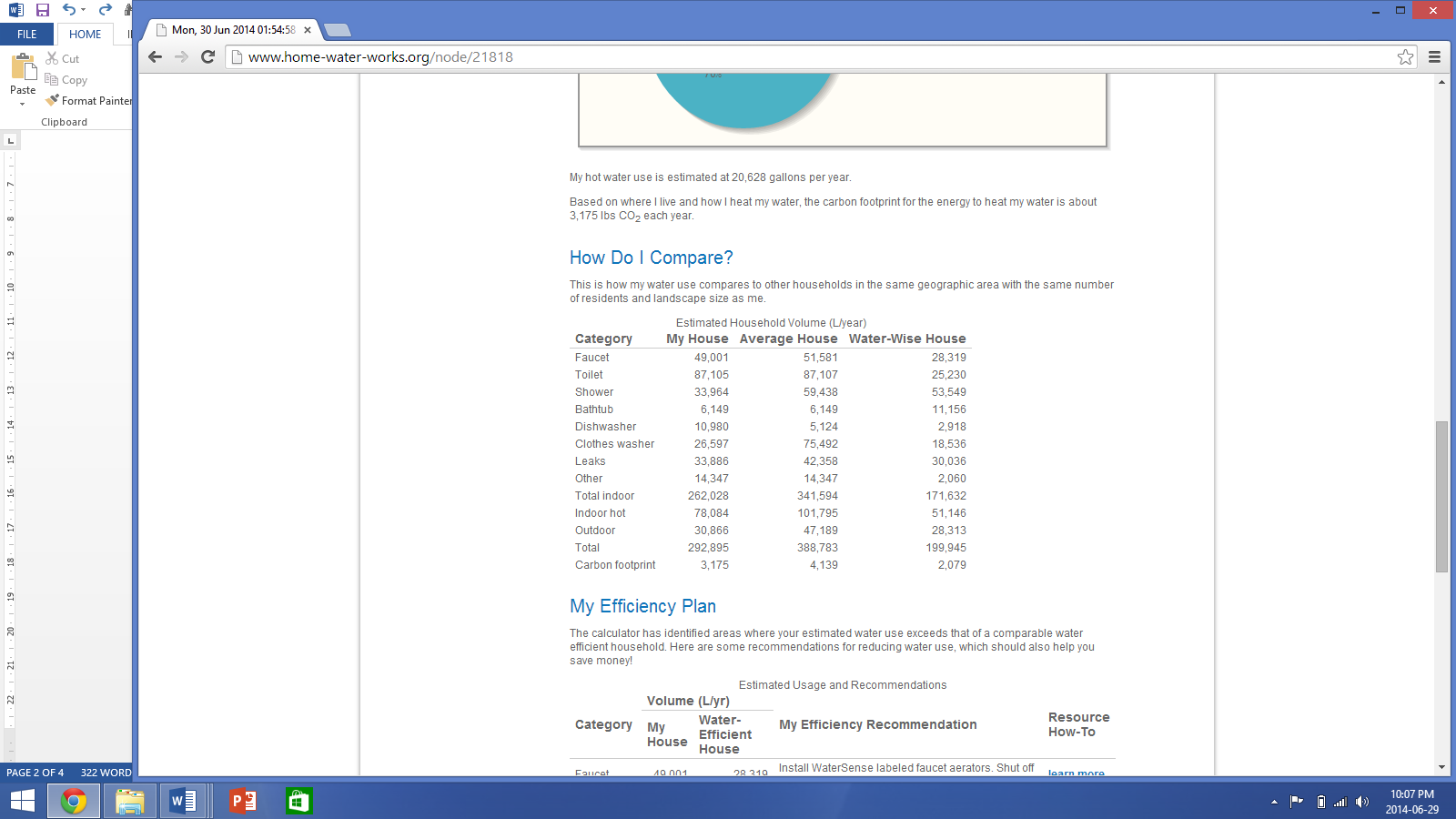 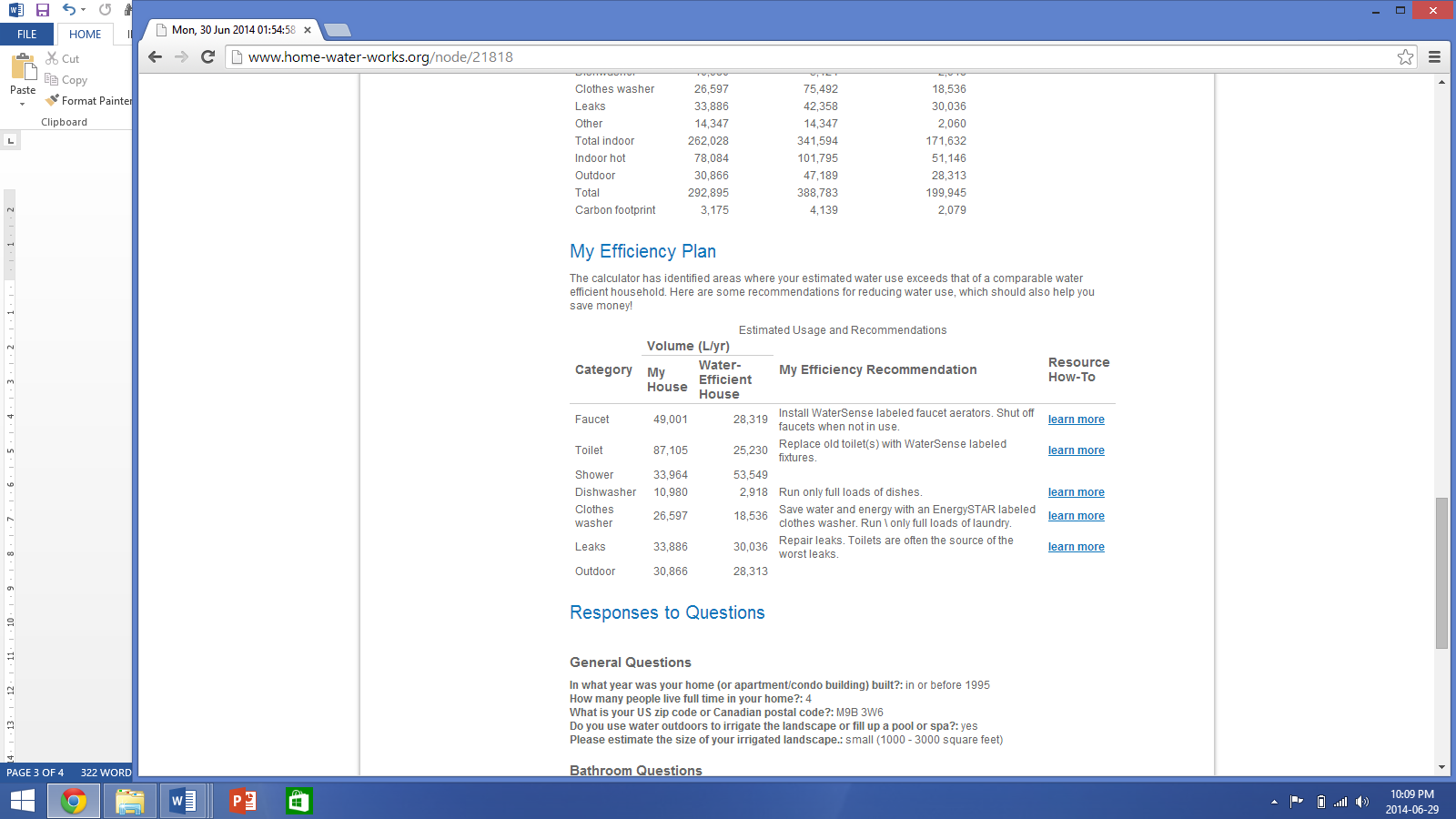 Responses to QuestionsGeneral QuestionsIn what year was your home (or apartment/condo building) built?: in or before 1995How many people live full time in your home?:  4What is your US zip code or Canadian postal code?:  _ _ _ _ _ _ _Do you use water outdoors to irrigate the landscape or fill up a pool or spa?: yesPlease estimate the size of your irrigated landscape.: small (1000 - 3000 square feet)Bathroom QuestionsI turn off the faucet while brushing my teeth or doing other tasks.:  yesI have installed a water-reducing, low-flow faucet aerator in my bathroom.: noHave the toilets in your home been replaced since 1995?:  noWere the toilets in your home manufactured before 1980?: no, the toilets in my home were manufactured between 1980 and 1995Do any of the toilets in your home leak or get stuck so that water continually flows until adjusted?:  noThe typical person in my household takes __ showers per week at home.:  3I have installed WaterSense-labeled showerheads in my home.: noI take __ baths per week at home.: 1Kitchen QuestionsThere is a dishwasher in my home.:  yesI have installed a new ENERGY STAR water-efficient dishwasher since 2006.:  noI run the dishwasher __ times per week.:  6Garage QuestionsDo you wash your clothes in a washer or by hand?: clothes washerMy household typically washes __ loads of laundry per week.: 5Please indicate the type of washer you use to clean your clothes.:  newer top-loading clothes washerOutdoor QuestionsDo you have an in-ground irrigation system?:  noHow frequently do you water your landscape during the warm/dry part of the year?: 2-3 times per weekYour landscape factor.:  0.927Carbon Footprint QuestionsWho supplies water to your home?: the local water utilityHow is your water heated in your home?:  gasYour carbon footprint is 3175 ilsCO2/year.